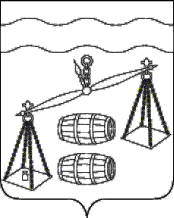                                                              Калужская областьВ целях выполнения требований постановления Правительства Российской Федерации от 15 сентября 2008 г. № 687 «Об утверждении Положения об особенностях обработки персональных данных, осуществляемой без использования средств автоматизации», постановления Правительства Российской Федерации от 1 ноября 2012 г. № 1119 «Об утверждении требований к защите персональных данных при их обработке в информационных системах персональных данных», приказа Федеральной службы безопасности Российской Федерации от 10 июля 2014 г. № 378 «Об утверждении Состава и содержания организационных и технических мер по обеспечению безопасности персональных данных при их обработке в информационных системах персональных данных с использованием средств криптографической защиты информации, необходимых для выполнения установленных Правительством Российской Федерации требований к защите персональных данных для каждого из уровней защищенности»:Утвердить перечень лиц, ответственных за реализацию мер, необходимых для обеспечения сохранности персональных данных и исключающих несанкционированный к ним доступ при хранении материальных (бумажных и машинных) носителей персональных данных в Администрации МР «Сухиничский район» (приложение № 1).Утвердить Инструкцию ответственного за реализацию мер, необходимых для обеспечения сохранности персональных данных и исключающих несанкционированный к ним доступ при хранении материальных носителей персональных данных в Администрации МР «Сухиничский район» (приложение № 2).Утвердить перечень мест хранения материальных (бумажных и машинных) носителей персональных данных в Администрации МР «Сухиничский район» (приложение № 3).Утвердить форму журнала учета машинных носителей персональных данных (приложение № 4).Ответственному за обеспечение безопасности персональных данных в информационных системах персональных данных осуществлять поэкземплярный учет машинных носителей персональных данных путем ведения соответствующего журнала.Контроль за исполнением настоящего распоряжения возложить на заместителя главы администрации, управляющий делами Волкову Наталью Викторовну.Приложение № 1к распоряжению Администрации МР «Сухиничский район»от «12» 12.2023г. № 265Перечень лиц, ответственных за реализацию мер, необходимых для обеспечения сохранности персональных данных и исключающих несанкционированный к ним доступ при хранении материальных (бумажных и машинных) носителей персональных данных в Администрации МР «Сухиничский район»Приложение № 2к распоряжению Администрации МР «Сухиничский район»от «__» _________20__г. № ___Инструкция ответственного за реализацию мер, необходимых для обеспечения сохранности персональных данных и исключающих несанкционированный к ним доступ при хранении материальных носителей персональных данных в Администрации МР «Сухиничский район»Общие положенияОтветственный за реализацию мер, необходимых для обеспечения сохранности персональных данных и исключающих несанкционированный к ним доступ при хранении материальных носителей персональных данных в Администрации МР «Сухиничский район» (далее – Ответственный) назначается распоряжением Администрации МР «Сухиничский район» (далее – Администрация МР «Сухиничский район») и отвечает за организацию хранения, обеспечение безопасности материальных носителей персональных данных в Администрации МР «Сухиничский район» в соответствии с требованиями законодательства Российской Федерации о персональных данных (далее – ПДн), в том числе требованиями к обработке и защите ПДн.Ответственный должен знать нормы действующего законодательства Российской Федерации в сфере (области) обработки ПДн, осуществляемой без использования средств автоматизации, и обеспечения безопасности ПДн.В своей деятельности Ответственный руководствуется Политикой в отношении обработки персональных данных в Администрации МР «Сухиничский район», настоящей Инструкцией.Основные обязанности ответственного за реализацию мер, необходимых для обеспечения сохранности персональных данных и исключающих несанкционированный к ним доступ при хранении материальных носителей персональных данныхОтветственный обязан:Знать цели обработки ПДн в Администрации МР «Сухиничский район» и перечень обрабатываемых ПДн;Соблюдать требования Политики в отношении обработки персональных данных в Администрации МР «Сухиничский район» и иных локальных актов Администрации МР «Сухиничский район», устанавливающих порядок работы с ПДн;Обеспечить раздельное хранение материальных носителей персональных данных, обработка которых осуществляется в различных целях;Соблюдать условия хранения материальных носителей персональных данных, обеспечивающие сохранность персональных данных и исключающие несанкционированный к ним доступ;Осуществлять хранение машинных носителей персональных данных в сейфах (металлических шкафах), оборудованных внутренними замками с двумя или более дубликатами ключей и приспособлениями для опечатывания замочных скважин или кодовыми замками;Ознакомить сотрудников, допущенных к обработке персональных данных, с перечнем мест хранения материальных (бумажных) носителей персональных данных;Производить отбор материальных (бумажных) носителей персональных данных, подлежащих уничтожению;Ответственный за реализацию мер, необходимых для обеспечения сохранности персональных данных и исключающих несанкционированный к ним доступ при хранении материальных носителей ПДн, получает указания непосредственно от ответственного за организацию обработки персональных данных, и подотчетен ему.Права ответственного за реализацию мер, необходимых для обеспечения сохранности персональных данных и исключающих несанкционированный к ним доступ при хранении материальных носителей персональных данныхОтветственный имеет право:Знакомиться в установленном порядке с документами и материалами, необходимыми для выполнения возложенных на него задач;Обращаться за помощью по вопросам защиты и обеспечения безопасности материальных носителей ПДн к ответственному за организацию обработки персональных данных.ЛИСТ ОЗНАКОМЛЕНИЯ
с Инструкцией ответственного за реализацию мер, необходимых для обеспечения сохранности персональных данных и исключающих несанкционированный к ним доступ при хранении материальных носителей персональных данных в Администрации МР «Сухиничский район»Приложение № 3к распоряжению Администрации МР «Сухиничский район»от «__» _________20__г. № ___Перечень мест хранения материальных (бумажных и машинных) носителей персональных данных, в Администрации МР «Сухиничский район» в части обработки персональных данных в целях: выполнение требований трудового законодательства Российской Федерации и законодательства о муниципальной службе в Российской Федерации, ведение кадрового учета, ведение воинского учетаПеречень мест хранения материальных (бумажных и машинных) носителей персональных данных, в Администрации МР «Сухиничский район» в части обработки персональных данных в целях: ведение бухгалтерского учета; исполнение условий договоров гражданско-правового характера; ведение бухгалтерского учета подведомственных учреждений и администраций сельских поселений Сухиничского районаПеречень мест хранения материальных (бумажных и машинных) носителей персональных данных, в Администрации МР «Сухиничский район» в части обработки персональных данных в целях: осуществление и выполнение возложенных законодательством Российской Федерации функций, полномочий и обязанностей в сфере оказания муниципальных услугПеречень мест хранения материальных (бумажных и машинных) носителей персональных данных, в Администрации МР «Сухиничский район» в части обработки персональных данных в целях: осуществление и выполнение возложенных законодательством Российской Федерации функций, полномочий и обязанностей в части награждения гражданПеречень мест хранения материальных (бумажных и машинных) носителей персональных данных, в Администрации МР «Сухиничский район» в части обработки персональных данных в целях: оформление договорных отношений, исковых заявлений и претензионных работ в соответствии с законодательством Российской ФедерацииПеречень мест хранения материальных (бумажных и машинных) носителей персональных данных, в Администрации МР «Сухиничский район» в части обработки персональных данных в целях: рассмотрение обращений гражданПеречень мест хранения материальных (бумажных и машинных) носителей персональных данных, в Администрации МР «Сухиничский район» в части обработки персональных данных в целях: реализация муниципальной программы обеспечения жильем молодых семей; осуществление и выполнение комиссией по делам несовершеннолетних возложенных законодательством Российской Федерации функций, полномочий и обязанностейПриложение № 4к распоряжению Администрации МР «Сухиничский район»от «__» _________20__г. № ___Журнал учета машинных носителей персональных данных* в случае если на машинном носителе персональных данных хранятся только персональные данные в зашифрованном с использованием СКЗИ виде, допускается хранение таких носителей вне сейфов (металлических шкафов)От 12.12.2023               № 264Об обеспечении безопасности материальных носителей персональных данных в Администрации МР «Сухиничский район»Глава администрации МР «Сухиничский район»А.С. Колесников № п/пФИО сотрудникаДолжностьСтруктурное подразделение1.Жорина Елена Николаевназаведующий отделом финансового обеспечения, главный бухгалтерОтдел финансового обеспечения2.Третьякова Валентина Васильевназаведующий отделом организационно-контрольной работы и взаимодействия с поселениямиОтдел организационно-контрольной работы и взаимодействия с поселениями3.Ионичева Екатерина Игоревназаведующий юридическим отделомЮридический отдел4.Райкевич Виктор Николаевичзаведующий отделом градостроительства, архитектуры, земельных и имущественных отношенийОтдел градостроительства, архитектуры, земельных и имущественных отношений5.Ефремова Татьяна Витальевназаведующий отделом экономического развития, инвестиций, муниципального заказа потребительского рынка и малого предпринимательстваОтдел экономического развития, инвестиций, муниципального заказа потребительского рынка и малого предпринимательства6.Квасников Игорь Викторовичзаведующий жилищно-коммунального отделаЖилищно-коммунальный отдел7.Терехина Ольга Николаевназаведующий отделом по делам молодежи, физкультуры и спортаОтдел по делам молодежи, физкультуры и спорта8.Иванченко Оксана Владимировнаначальник отдела делопроизводства и работы с обращениями гражданОтдел делопроизводства и работы с обращениями граждан9.Тараскин Константин Константиновичначальник отдела по организации территориальной обороны и взаимодействию с органами военного управления, мобилизационной работе, гражданской обороне и чрезвычайным ситуациям, экологическому контролю и пожарной безопасностиОтдел по организации территориальной обороны и взаимодействию с органами военного управления, мобилизационной работе, гражданской обороне и чрезвычайным ситуациям, экологическому контролю и пожарной безопасности10.Осипов Александр Васильевичзаведующий отделом информационных технологий и автоматизацииОтдел информационных технологий и автоматизации11.Сухорукова Ольга Викторовнаначальник отдела опеки и попечительстваОтдел по опеке и попечительству№ п/пФИОДолжностьДатаПодпись№ п/пМесто нахожденияСтруктурное подразделениеСубъекты персональных данных1.249275, Калужская область, Сухиничский район, г. Сухиничи, ул. Ленина, д. 56а, Кабинет заместителя начальника отдела делопроизводства и работы с обращениями гражданОтдел делопроизводства и работы с обращениями гражданмуниципальные служащие; работники, замещающие должности, не относящиеся к должностям муниципальной службы; близкие родственники главы администрации; близкие родственники граждан, ранее замещавших должность главы администрации; близкие родственники граждан, ранее состоявших на муниципальной службе; близкие родственники муниципальных служащих; близкие родственники работников, замещающих должности, не относящиеся к должностям муниципальной службы; близкие родственники работников, ранее замещавших должности, не относящиеся к должностям муниципальной службы; глава администрации; граждане, включенные в кадровый резерв; граждане, претендующие на замещение вакантной должности муниципальной службы; граждане, ранее замещавшие должность главы администрации; граждане, ранее состоявшие на муниципальной службе; работники, ранее замещавшие должности, не относящиеся к должностям муниципальной службы; руководители подведомственных организаций; уволенные руководители подведомственных организаций; близкие родственники руководителей подведомственных организаций; близкие родственники уволенных руководителей подведомственных организаций№ п/пМесто нахожденияСтруктурное подразделениеСубъекты персональных данных1.249275, Калужская область, Сухиничский район, г. Сухиничи, ул. Ленина, д. 56а, Кабинет объединенной бухгалтерии–муниципальные служащие; работники, замещающие должности, не относящиеся к должностям муниципальной службы; близкие родственники глав администраций сельских поселений/ городских поселений; близкие родственники главы администрации; близкие родственники граждан, ранее замещавших должности глав администраций сельских поселений/ городских поселений; близкие родственники граждан, ранее замещавших должность главы администрации; близкие родственники граждан, ранее состоявших на муниципальной службе; близкие родственники граждан, ранее состоявших на муниципальной службе сельских поселений/ городских поселений; близкие родственники муниципальных служащих; близкие родственники муниципальных служащих сельских поселений/ городских поселений; близкие родственники работников, замещающих должности, не относящиеся к должностям муниципальной службы; близкие родственники работников, ранее замещавших должности, не относящиеся к должностям муниципальной службы; близкие родственники работников сельских поселений/ городских поселений, замещающих должности, не относящиеся к должностям муниципальной службы; близкие родственники работников сельских поселений/ городских поселений, ранее замещавших должности, не относящиеся к должностям муниципальной службы; глава администрации; главы администраций сельских поселений/ городских поселений; граждане, ранее замещавшие должности глав администраций сельских поселений/ городских поселений; граждане, ранее замещавшие должность главы администрации; граждане, ранее состоявшие на муниципальной службе; граждане, ранее состоявшие на муниципальной службе сельских поселений/ городских поселений; лица, с которыми заключен договор гражданско-правового характера; муниципальные служащие сельских поселений/ городских поселений; работники, ранее замещавшие должности, не относящиеся к должностям муниципальной службы; работники сельских поселений/ городских поселений, замещающие должности, не относящиеся к должностям муниципальной службы; работники сельских поселений/ городских поселений, ранее замещавшие должности, не относящиеся к должностям муниципальной службы2.249275, Калужская область, Сухиничский район, г. Сухиничи, ул. Ленина, д. 56а, Кабинет главного бухгалтера–муниципальные служащие; работники, замещающие должности, не относящиеся к должностям муниципальной службы; близкие родственники глав администраций сельских поселений/ городских поселений; близкие родственники главы администрации; близкие родственники граждан, ранее замещавших должности глав администраций сельских поселений/ городских поселений; близкие родственники граждан, ранее замещавших должность главы администрации; близкие родственники граждан, ранее состоявших на муниципальной службе; близкие родственники граждан, ранее состоявших на муниципальной службе сельских поселений/ городских поселений; близкие родственники муниципальных служащих; близкие родственники муниципальных служащих сельских поселений/ городских поселений; близкие родственники работников, замещающих должности, не относящиеся к должностям муниципальной службы; близкие родственники работников, ранее замещавших должности, не относящиеся к должностям муниципальной службы; близкие родственники работников сельских поселений/ городских поселений, замещающих должности, не относящиеся к должностям муниципальной службы; близкие родственники работников сельских поселений/ городских поселений, ранее замещавших должности, не относящиеся к должностям муниципальной службы; глава администрации; главы администраций сельских поселений/ городских поселений; граждане, ранее замещавшие должности глав администраций сельских поселений/ городских поселений; граждане, ранее замещавшие должность главы администрации; граждане, ранее состоявшие на муниципальной службе; граждане, ранее состоявшие на муниципальной службе сельских поселений/ городских поселений; лица, с которыми заключен договор гражданско-правового характера; муниципальные служащие сельских поселений/ городских поселений; работники, ранее замещавшие должности, не относящиеся к должностям муниципальной службы; работники сельских поселений/ городских поселений, замещающие должности, не относящиеся к должностям муниципальной службы; работники сельских поселений/ городских поселений, ранее замещавшие должности, не относящиеся к должностям муниципальной службы3.249275, Калужская область, Сухиничский район, г. Сухиничи, ул. Ленина, д. 56а, Кабинет заместителя начальника отдела делопроизводства и работы с обращениями гражданОтдел делопроизводства и работы с обращениями гражданмуниципальные служащие; работники, замещающие должности, не относящиеся к должностям муниципальной службы; близкие родственники глав администраций сельских поселений/ городских поселений; близкие родственники главы администрации; близкие родственники граждан, ранее замещавших должности глав администраций сельских поселений/ городских поселений; близкие родственники граждан, ранее замещавших должность главы администрации; близкие родственники граждан, ранее состоявших на муниципальной службе; близкие родственники граждан, ранее состоявших на муниципальной службе сельских поселений/ городских поселений; близкие родственники муниципальных служащих; близкие родственники муниципальных служащих сельских поселений/ городских поселений; близкие родственники работников, замещающих должности, не относящиеся к должностям муниципальной службы; близкие родственники работников, ранее замещавших должности, не относящиеся к должностям муниципальной службы; близкие родственники работников сельских поселений/ городских поселений, замещающих должности, не относящиеся к должностям муниципальной службы; близкие родственники работников сельских поселений/ городских поселений, ранее замещавших должности, не относящиеся к должностям муниципальной службы; глава администрации; главы администраций сельских поселений/ городских поселений; граждане, ранее замещавшие должности глав администраций сельских поселений/ городских поселений; граждане, ранее замещавшие должность главы администрации; граждане, ранее состоявшие на муниципальной службе; граждане, ранее состоявшие на муниципальной службе сельских поселений/ городских поселений; лица, с которыми заключен договор гражданско-правового характера; муниципальные служащие сельских поселений/ городских поселений; работники, ранее замещавшие должности, не относящиеся к должностям муниципальной службы; работники сельских поселений/ городских поселений, замещающие должности, не относящиеся к должностям муниципальной службы; работники сельских поселений/ городских поселений, ранее замещавшие должности, не относящиеся к должностям муниципальной службы№ п/пМесто нахожденияСтруктурное подразделениеСубъекты персональных данных1.249275, Калужская область, г. Сухиничи, ул. Марченко, 53, Кабинет архивного отдела, 3 этажАрхивный отделграждане, обратившиеся в архивный отдел2.249275, Калужская область, Сухиничский район, г. Сухиничи, ул. Ленина, д. 56а, Кабинет отдела земельных, имущественных отношений и градостроительства, 1 этажОтдел градостроительства, архитектуры, земельных и имущественных отношенийграждане, персональные данные которых необходимы для оказания муниципальных услуг3.249275, Калужская область, Сухиничский район, г. Сухиничи, ул. Ленина, д. 56а, Кабинет архитектора районаОтдел градостроительства, архитектуры, земельных и имущественных отношенийграждане, персональные данные которых необходимы для оказания муниципальных услуг4.249275, Калужская область, Сухиничский район, г. Сухиничи, ул. Ленина, д. 56а, Кабинет отдела градостроительства, архитектуры, имущественных и земельных отношенийОтдел градостроительства, архитектуры, земельных и имущественных отношенийграждане, персональные данные которых необходимы для оказания муниципальных услуг5.249275, Калужская область, Сухиничский район, г. Сухиничи, ул. Ленина, д. 56а, Кабинет заместителя начальника отдела делопроизводства и работы с обращениями гражданОтдел делопроизводства и работы с обращениями гражданграждане, обратившиеся в архивный отдел№ п/пМесто нахожденияСтруктурное подразделениеСубъекты персональных данных1.249275, Калужская область, Сухиничский район, г. Сухиничи, ул. Ленина, д. 56а, Кабинет районной думы–граждане, персональные данные которых необходимы для выполнения возложенных законодательством Российской Федерации функций, полномочий и обязанностей№ п/пМесто нахожденияСтруктурное подразделениеСубъекты персональных данных1.249275, Калужская область, Сухиничский район, г. Сухиничи, ул. Ленина, д. 56а, Кабинет отдела организационно-контрольной работы и взаимодействия с поселениями, 3 этажОтдел организационно-контрольной работы и взаимодействия с поселениямизаявители; присяжные заседатели2.249275, Калужская область, Сухиничский район, г. Сухиничи, ул. Ленина, д. 56а, Кабинет юридического отдела, 3 этажЮридический отделзаявители; присяжные заседатели№ п/пМесто нахожденияСтруктурное подразделениеСубъекты персональных данных1.249275, Калужская область, Сухиничский район, г. Сухиничи, ул. Ленина, д. 56а, Кабинет отдела делопроизводства и работы с обращениями граждан, 3 этажОтдел делопроизводства и работы с обращениями гражданграждане, персональные данные которых необходимы для рассмотрения обращений граждан№ п/пМесто нахожденияСтруктурное подразделениеСубъекты персональных данных1.249275, Калужская область, Сухиничский район, г. Сухиничи, ул. Ленина, д. 56а, Кабинет юридического отдела, 3 этажЮридический отделграждане, претендующие на получение субсидии2.249275, Калужская область, Сухиничский район, г. Сухиничи, ул. Ленина, д. 56а, Кабинет отдела по делам молодежи, физкультуры и спорта, 1 этажОтдел по делам молодежи, физкультуры и спортаграждане, претендующие на получение субсидии; граждане, привлекаемые к административной ответственности за привлечение несовершеннолетних в совершение правонарушения; несовершеннолетние дети, в отношении которых органами и учреждениями системы профилактики проводятся индивидуальная профилактическая работа, в том числе признанные находящимися в социально опасном положении; родители (законные представители), в отношении которых органами и учреждениями системы профилактики проводятся индивидуальная профилактическая работа, в том числе признанные находящимися в социально опасном положении3.249275, Калужская область, Сухиничский район, г. Сухиничи, ул. Ленина, д. 56а, Кабинет отдела делопроизводства и работы с обращениями граждан, 3 этажОтдел делопроизводства и работы с обращениями гражданграждане, претендующие на получение субсидииУчетный/ регистрационный (заводской) номерДата
постановки 
на учетВид машинного носителяМесто хранения (размещения)*Лицо, ответственное за использование и хранениеЛицо, ответственное за использование и хранениеЛицо, ответственное за использование и хранениеЛицо, ответственное за использование и хранениеЛицо, ответственное за использование и хранениеОтметка об уничтоженииОтметка об уничтоженииУчетный/ регистрационный (заводской) номерДата
постановки 
на учетВид машинного носителяМесто хранения (размещения)*ФИО, должностьДата полученияПодписьДата 
возвратаПодписьДата и № актаПодпись ответственного лица1234567891011